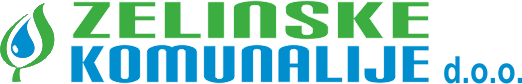 K.KRIZMANIĆ 1, 10 380 SV. IVAN ZELINAOIB: 55460105464, tel: 01 2040 750; fax.: 01 2060 716E-mail: info@zelkom.hr; Web: www.zelkom.hrSv. I. Zelina,  22. ožujak 2024. PREDMET: Obrazloženje prijedloga Cjenika javne usluge sakupljanja miješanog                        komunalnog otpada na području Grada Svetog Ivana Zeline       - daje se -Poštovani,Dosadašnja cijena minimalne javne usluge sakupljanja miješanog komunalnog otpada na području Grada Svetog Ivana Zeline definirana je Odlukom o načinu pružanja javne usluge sakupljanja komunalnog otpada na području Grada Svetog Ivana Zeline („Zelinske novine“, br. 35/21- dalje u tekstu: Odluka) donesenoj 20. prosinca 2021. godine te od tada nije bilo promjene cijene minimalne javne naknade niti cijene varijabilnog dijela naknade.U 2023. godini došlo je do povećanja cijena troškova vezanih uz sakupljanje i odvoz otpada te su predviđena značajna povećanja troškova u 2024. godini.Nove cijene primjenjivati će se od 01.05.2024. godine.Fiksni dio cijene pokriva: gorivo, osiguranje radnika i strojeva, amortizaciju osnovnih sredstava, plaće radnika, zaštitu na radu, održavanje vozila i strojeva, troškove obrade glomaznog otpada, biootpada i ostalog korisnog otpada i sve ostale troškove.Varijabilni dio cijene pokriva: odlaganje miješanog komunalnog otpada   Rasli su sljedeći troškovi:- Troškovi rezervnih dijelova za vozila porasli su za 28 % ( s 18.781 eura na 24.000 eura)- Troškovi zbrinjavanja korisnog otpada od početka godine rastu od 30% do 50% ovisno o vrsti otpada. Cijena zbrinjavanje komunalne plastike raste s 133 eura po toni na 200 eura po toni, dok cijena zbrinjavanja glomaznog otpada raste s 160 eura po toni na 214 eura po toni. Troškovi sakupljanja, obrade, prijevoza i zbrinjavanja otpada s reciklažnog dvorišta u toku godine su porasli za 53%.- Cijena rada ovlaštenih servisera porasla je te se trenutno kreće između 45 i 50 eura po satu rada što to je povećanje cijena od 30% u odnosu na prošlu godinu.- Najavljeno je povećanje cijena računovodstvenih softvera od 20% te 15% softvera za praćenje podizanja spremnika za otpad.-Uredbom Vlade Republike Hrvatske o visini minimalne plaće za 2024. godinu (NN 125/23) minimalna plaća u Republici Hrvatskoj rase za 20%, točnije sa 700 eura bruto raste na 840 eura bruto. Budući da je osnovica plaće definirana iznosom minimalne plaće očekuje na povećanje od 20% troškova plaće u narednoj godini točnije troškovi bruto plaća rastu s 705.000 eura godišnje na 846.000 eura godišnje.- Troškovi zaštite na radu (radna odjeća  i obuća, kabanice za kišu, rukavice i sl.) rasli su cca. 25%.- Javlja se i problem porasta amortizacije, jer su strojevi i vozila poskupjeli od 50% pa do 70% što se uz likvidnost odražava i na trošak amortizacije. Iz navedenog vidljivo je da svi troškovi rastu, a kako smo iskoristili sve mogućnosti ušteda prisiljeni smo krenuti u postupak izmjena Odluka o načinu pružanja javne usluge sakupljanja komunalnog otpada sa promjenom fiksnog dijela cijene, dok bi se cijene verijabilnog dijela neznatno promijenila s 0,0199 eura po litri na 0,02 eura po litri otpada, što je povećanje cijene za manje od 1%, radi pokrivanja povećanja troškova sustava za praćenje podizanja spremnika za otpad, a budući da se troškovi odlaganja otpada na odlagalištu Andrilovec u Dugom Selu nisu mijenjali te nema naznake da će se mijenjati. Cijena dodatnih vreća za plastiku, izvan javne usluge, povećavaju se za 50% sukladno povećanju troškova zbrinjavanja komunalne plastike.Očekuje se prosječno poskupljenje od cca 18% UPRAVA DRUŠTVA